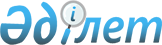 О внесении изменений в приказ исполняющего обязанности Министра юстиции Республики Казахстан от 27 мая 2020 года № 58 "Об утверждении правил оказания государственной услуги "Апостилирование официальных документов, исходящих из органов юстиции и иных государственных органов, а также нотариусов Республики Казахстан"Приказ Министра юстиции Республики Казахстан от 23 декабря 2020 года № 775. Зарегистрирован в Министерстве юстиции Республики Казахстан 29 декабря 2020 года № 21956
      ПРИКАЗЫВАЮ:
      1. Внести в приказ исполняющего обязанности Министра юстиции Республики Казахстан от 27 мая 2020 года № 58 "Об утверждении правил оказания государственной услуги "Апостилирование официальных документов, исходящих из органов юстиции и иных государственных органов, а также нотариусов Республики Казахстан" (зарегистрирован в Реестре государственной регистрации нормативных правовых актов № 20740, опубликован 29 мая 2020 года в Эталонном контрольном банке нормативных правовых актов Республики Казахстан в электронном виде) следующие изменения:
      в Правилах оказания государственной услуги "Апостилирование официальных документов, исходящих из органов юстиции и иных государственных органов, а также нотариусов Республики Казахстан":
      пункт 2 изложить в следующей редакции:
      "2. Правила определяют порядок и условия  оказания государственной услуги "Апостилирование официальных документов, исходящих из органов юстиции и иных государственных органов, а также нотариусов Республики Казахстан" (далее – государственная услуга) и подлежат применению департаментами юстиции областей, городов Нур-Султан, Алматы и Шымкент (далее – услугодатель), наделенными правом проставления апостиля на официальных документах, исходящих из органов юстиции и иных государственных органов, а также нотариусов Республики Казахстан.";
      в приложении 1 к Правилам оказания государственной услуги "Апостилирование официальных документов, исходящих из органов юстиции и иных государственных органов, а также нотариусов Республики Казахстан":
      пункт 1 изложить в следующей редакции:
       "1. Наименование услугодателя департаменты юстиции областей, городов Нур-Султан, Алматы и Шымкент (далее – услугодатель)".
      2. Департаменту регистрационной службы и организации юридических услуг Министерства юстиции Республики Казахстан в установленном законодательством Республики Казахстан порядке обеспечить:
      1) государственную регистрацию настоящего приказа;
      2) размещение настоящего приказа на официальном интернет-ресурсе Министерства юстиции Республики Казахстан.
      3. Контроль за исполнением настоящего приказа возложить на курирующего вице-министра юстиции Республики Казахстан.
      4. Настоящий приказ вводится в действие по истечении десяти календарных дней после дня его первого официального опубликования.
      "СОГЛАСОВАН"
Министерство цифрового развития,
инноваций и аэрокосмической
промышленности Республики Казахстан
_________________ "____" _____________ 2020 года
					© 2012. РГП на ПХВ «Институт законодательства и правовой информации Республики Казахстан» Министерства юстиции Республики Казахстан
				
      Министр юстиции
Республики Казахстан 

М. Бекетаев
